Opening ExerciseCan you guess the image?  In each problem, the first image is from the student materials and the second image is the actual picture. 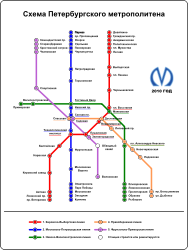 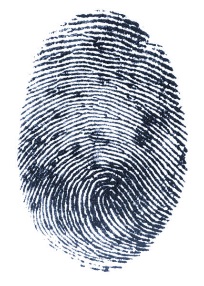 